Неформальная занятость: последствия не заключения трудового договора для работодателя и работника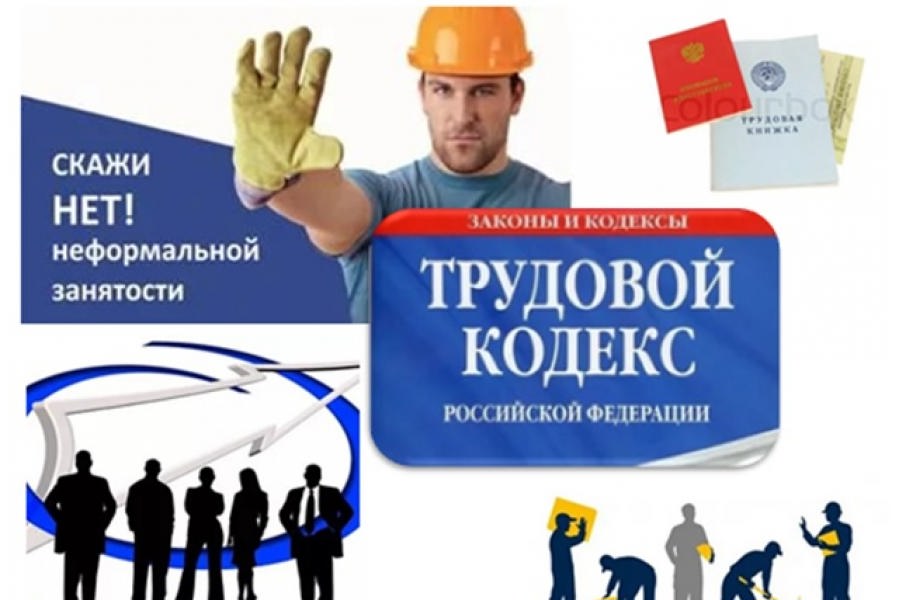 В настоящее время вопросы легализации теневой занятости и скрытых форм оплаты труда, повышения уровня заработной платы и создания условий для своевременной ее выплаты остаются одними из основных задач в сфере социально-трудовых отношений. Сложилась ситуация, когда некоторые работодатели в целях экономии и ухода от налоговых и других обязательных платежей, принимая работника, отказывают ему в оформлении трудовых отношений. Кроме того, и многие работники предпочитают работать без официального оформления, т.е. фактически осуществляя те или иные виды деятельности, не состоят ни в трудовых, ни в гражданско-правовых отношениях с работодателем.Основными проявлениями неформальной занятости являются:отсутствие оформления трудовых отношений с работником в письменной форме;существование «серых» схем и расчетов в наличной форме при оплате труда;уклонение от уплаты страховых взносов;подмена трудовых отношений договорами гражданско-правового характера.Работники неформального сектора, на первый взгляд, получают финансовое преимущество в виде того, что неуплаченные налоги остаются у них, но при этом сталкиваются с ущемлением своих социальных и трудовых прав.Соглашаясь работать неформально, работник рискует:получать заниженную оплату труда;не получить заработную плату в случае любого конфликта с работодателем;не получить отпускные или вовсе не пойти в отпуск;не получить оплату листка нетрудоспособности;не получить в полном объеме пособие по безработице;полностью лишиться социальных гарантий, предусмотренных трудовым договором (пособие по уходу за ребенком, выходные пособия в случае увольнения по сокращению штатов и другие);получить отказ в расследовании несчастного случая на производстве;не получить расчет при увольнении;получить отказ в выдаче необходимого кредита в банке;получить отказ в выдаче визы.Кроме того, с его зарплаты не будут производиться пенсионные отчисления. Неприятность этой ситуации человек почувствует более остро при выходе на пенсию.Для работодателей выплата «серых» зарплат, не оформление надлежащим образом трудовых отношений с работниками грозит административной ответственностью в виде уплаты «сэкономленных» работодателем средств и внушительными штрафами.В масштабах государства неформальная занятость ведет к недополучению налогов, страховых выплат, ограничивая возможность развития государственной социальной политики.Практика применения нелегальной занятости имеет негативное влияние не только на экономику страны, но и на самих работодателей - нарушаются принципы конкуренции в бизнесе, добросовестные работодатели оказываются в менее выгодном финансово-экономическом положении.Полностью искоренить проявления неформальной занятости возможно лишь с помощью самих участников трудовых отношений - работников и работодателей, от их гражданской позиции зависит эффективность этой работы.